Развлечение   в подготовительной группе«Веселая ярмарка»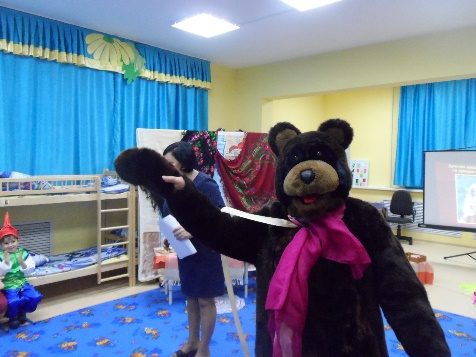 Цель: воспитание любви и интереса детей к национально-культурным традициям русского народа.
Задачи:
- знакомить с традициями русского народа;-знакомить с обычаем проводить ярмарки;-знакомство детей с устным народным творчеством через русские сказки (докучные), потешки, дразнилки, загадки, поговорки и т. п.-продолжать знакомство с русскими народными играми.- закрепить умение петь частушки, водить хороводы.- воспитывать у детей эстетический и художественный вкусы
-обогатить активный словарь;- развивать связную, грамматически правильную диалогическую и монологическую речь.Материалы и оборудование. Поделки в народном стиле для продажи на ярмарке, лоток для Коробейника, платочек для игры, леденцы-петушки для угощения гостей, русские народные мелодии, презентация, русские костюмы.Ход развлечения.Организуется торговый ряд: на столах-прилавках разложен товар, расставлены скамейки. Звучит народная музыка, дети проходят на «ярмарку» и садятся на скамейки.Восп: Удивлены? Не знаете куда попали? Вы дорогие наши перенеслись на много- много лет назад и попали на ярмарку.Руслан. С давних времен люди устраивали ярмарки, на которые съезжались со всех деревень. Украшением ярмарок всегда были народные изделия, каждый мастер старался показать свое мастерство. И на нашей ярмарке много разных игрушек. (уходит берет свой лоток)Сема. Эй, честные господа,Скорей пожалуйте сюда.Как у нас ли, тары-бары,Всяки разные товары, Подходите, подходите,Посмотрите, посмотрите..Матвей. Что вы, гости всё сидите?            К прилавочкам подходите!            Открывайте кошельки, доставайте пятачки!Торопитесь, не зевайте!             Все товары раскупайте! Ибрагим. Тары-бары, растабары, есть хорошие товары, не скупитесь, покупайте, подороже выбирайте.        (дети продавцы у прилавков)Руслан: Подходи,честной народ,Выбирай себе платокКто успеет добежатьИ платочек мой забрать?Проходит народная игра «Платочек»Наш платочек голубойПоиграть хотим с тобойТы беги платок по кругуВыбирай скорее другаПокружись, попляшиИ платочек покажи!У кого окажется платочек выходит в круг и пляшет Вед. (находит  шапку): Ребята! А чья это шапка? Давайте положим ее аккуратно в коробочку, и кто будет ее искать, тому и отдадим. (прячет шапку) В зал вбегает ПетрушкаЭльман: Тра-ля-ля! Тра-ля-ля!Ой, здравствуйте, мои друзья! (Хватается за голову):Потерял я шапочкуПомогите мне друзья.Мне без шапки никак нельзя!Вед: А ты, Петрушка, поищи ее, а мы тебе поможем!Игра с Петрушкой  в игру «Горячо! Холодно!» Петрушка: А куда это я попал?Дети: На ярмарку!Петрушка: На ярмарку? А что тут делают?Кирилл: А у нас на ярмаркеПляшут и поют,Игры всякие ведутХороводная игра «Опаньки» (дети встают в круг)По кругу мы ходилиИ топали мы ножкамиВ кружочек мы сходилисьИ хлопали в ладошкиИз круга расходилисьИ сказали «Опаньки»На месте покружилисьЭто танец легонький.Ибрагим:  На ярмарке ликует и смеется весь народ!                  Молва о нашей ярмарке по всей Руси пойдет!                          С хорошим настроением на ярмарку пришли,                  И кроме угощения, друзей себе нашли!Руслан.  На нашей ярмарке очень много игрушек и одна уникальная русская игрушка – Матрешка, которая стала символом нашей страны, наряду с русской березкой и русским самоваромДиана. Она на вид одна, большая,Но в ней сестра сидит вторая,А третью - во второй найдёшь.Их друг за дружкой, разбирая,До самой маленькой дойдёшь.Внутри их всех - малютка, крошка.Всё вместе - сувенир …- Дети: МатрешкаОлеся Б: 
Из города Семенова
Я в гости к вам пришла,
Букет цветов садовых
В подарок принесла.
Олеся Х.: Я – матрешка из Майдана.
Могу стать звездой экрана.
Украшен мой наряд цветами
С сияющими лепестками
И ягодами разными:
Спелыми и красными.Даяна: Я – Загорская матрешка
Всех на свете краше!
Мне художниками дан
Яркий русский сарафан.
Знаменит платочек мой
Разноцветною каймойВосп: Ребята, а Матрешки-то наши с сюрпризом. Матрешки в гости к нам пришли и загадки принесли. (Матрешки  загадывают детям).Загадки.Олеся 1. Я с таинственной игрушкой заигралась до поздна,Разбираю, собираю. То их восемь, то одна. (Матрешка). Диана 2. Нет наряднее раскраски,Будто к нам пришла из сказки,Где цари и теремаЗолотая…….(хохлома) Олеся 3. Привезли мы глину с дальнего буграНу-ка за работу, чудо мастера!Слепим, высушим- и в печь!А потом распишем. (Дымковская игрушка)Даяна 4. Кольцо не простое, кольцо золотоеВкусное, хрустящее,Стоит всего рубликЗовут его….. бубликРуслан: А давайте  споем  частушки. Велика Россия нашаИ талантлив наш народ.О Руси родной умельцахНа весь мир молва идет.Леонтий: Пыль клубится по дорожке-Едут с ярмарки матрешки.На баранах, на быках,И с баранками в руках.Самира: Купим мы себе свистулькуБудем трели выводитьМастеров родного края,Никогда нам не забыть.Денис: Весь народ глядит в окошки:Танцевать пошли матрешки,Восемь водят хоровод,А девятая поет.Агния: Мы девчонки ничего!Не боимся ничего.Если даже упадем,Все равно не пропадем!Сема: Мышку встретили подружкиИ попрятались друг в дружке.А которая осталась,Больше всех перепугалась! : Диана: Подружились, подружились,Подружились навсегда.Если ссориться не будем –Нам и горе не беда!Самира: Вместе спели мы частушки,Хорошо ли, плохо ли?А теперь мы все хотим,Чтобы нам похлопали!Руслан: Любили русские люди отдыхать да знали, что впереди зима холодная, надо дров запасти, да избы утеплить, чтоб потом слезу не лить. Дети  в снежки играли да на санках катались. А чуть стемнеет, на печи лежали, да бабушкины сказки, прибаутки слушали. А те сказки и до нас дошли. Они русскими народными теперь называются.Давайте послушаем такую сказку. (докучная сказка)Леонтий, Кирилл-Мы с тобой шли-Шли!-Кожух нашли-Нашли-Я тебе его дал-Дал!_Ты его взял-Взял!-А где же он-Что-Кожух!-Какой-Да такой! Мы с тобой шли-Шли!-Кожух нашлиНашли!И опять все сначала- до тех пор, пока не надоест.Руслан: А теперь – веселей, выходите, кто смелей!Позабавьте-ка нас на ярмарке дразнилками!Ваня: Жадина-говядина, жарена капуста!Съела мышку без хвоста и сказала: «Вкусно!»Олеся: Коля, Коля, Николай, сиди дома, не гуляй,К тебе девочки придут, поцелуют и уйдут!	Агния: Дунька-пышкаНа улицу вышла,На кочку села,Комарика съелаДенис: Васька-кисель, на лавку селВсе оладьи съел,Сковородку уронил,Кошке голову разбил.Восп. Наш народ сложил множество скороговорок. (все вместе, потом по одному)Слушайте, запоминайте и быстро, складно повторяйте: «Вез корабль карамель, наскочил корабль на мель»,«Ткали ткачи ткани на платье Тане»Восп: Ребята, не одна ярмарка не проходила без медведя. Вот сегодня и я к нам на ярмарку привела медведя. (музыка)- Ну, медведюшка покружись, повесели народ!Руслан: Дружно мы повеселились,А на карусели не прокатились.Если хочешь прокатиться –Надо всем поторопиться!Дети встают в круг. (Катание на карусели)Руслан: Русский народ славился трудолюбием и мастерством, вам , дорогие гости, угощенье за ваши старания и умения. (Достает из лотка леденцы угощает детей и гостей»)Эльман: Ну вот и всеСолнце закатилось- наша ярмарка закрылась!Приходите в гости к нам!Рады мы всегда гостям.